г. Гусиноозёрск, Республика Бурятия, 671160, РоссияТелефон: +7 (30145) 44-5-23 Факс: +7 (30145) 44-7-10, +7 (30145) 95-2-95 http://irao-generation.com          01.08.2018      №__ 31806746038/ОЗП __УВЕДОМЛЕНИЕ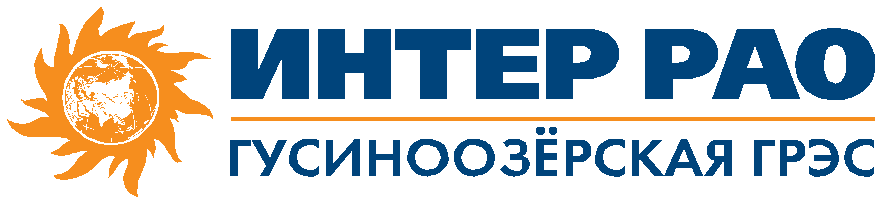 о переносе сроков подачи предложений В целях удовлетворения нужд Заказчика - АО «Интер РАО – Электрогенерация» (далее – Заказчик), Организатор закупки - филиал «Гусиноозерская ГРЭС» АО «Интер РАО – Электрогенерация» (671160, Россия, РБ, г. Гусиноозерск.), на основании закупочной документации открытого запроса предложений, участниками которого являются только субъекты малого и среднего предпринимательства на право заключения договора «  Внедрение температурного контроля воздуха перед калориферами котлоагрегатов ст. №№ 1, 2, 3, 5, 6 для Гусиноозерской ГРЭС» АО «Интер РАО-Электрогенерация» настоящим сообщает о продлении сроков подачи заявок до 10:00 (по московскому времени) «07» августа 2018 года.В соответствии с вышеизложенным, предлагается читать Извещение о проведении закупки в следующей редакции: п.11 Извещения: Срок предоставления запроса о разъяснении положений извещения и (или) закупочной документации:Дата начала срока предоставления разъяснений закупочной документации: с 24 июля 2018 г.Дата окончания срока предоставления разъяснений закупочной документации: до 02 августа 2018 г.п. 13 Извещения: Место, дата начала и дата окончания срока подачи заявок на участие в закупке:Заявки на участие в закупке должны быть поданы с момента публикации извещения в единой информационной системе до 10:00 (по московскому времени) «07» августа 2018 года через функционал электронной торговой площадки ТЭК-Торг www.tektorg.ru. п.14 Извещения: Дата рассмотрения и оценки первых частей заявок на участие в закупке:«17» августа 2018 года, в порядке определенном инструкциями и регламентом электронной торговой площадки.	Официальное уведомление о проведении открытого запроса предложений в электронной форме было опубликовано 24.07.2018 года №  31806746038 на электронной торговой площадке https://www.tektorg.ru/ и на интернет-сайтах: www.irao-generation.ru www.zakupki.gov.ru.Просим учесть данные изменения при подготовке Предложения.